                        ÖDENEK TALEP FORMU(*) Ödenek talep edilen tertiplerin birden fazla olması halinde tabloya satır eklenebilir. (**) Ödenek talebine ilişkin varsa kanıtlayıcı belgeler eklenecektir. (Elektrik, Su, Doğalgaz, Telefon, İnternet Faturaları, Proje vb.) Ayrıca ödenek  talebine ilişkin gerekçeler yeterli ve açıklayıcı olacaktır.  Gerekçe için formdaki alanın yetersiz kalması durumunda yazılacak gerekçeler bu formun ekine konulabilir.Not: Ödenek talepleri incelenmek üzere; üst yazı ile Strateji Geliştirme Daire Başkanlığına gönderilecektir.  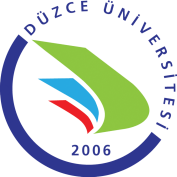 T.C.DÜZCE ÜNİVERSİTESİ(Ödenek Talep Eden Harcama Birimi Adı )                STRATEJİ GELİŞTİRME DAİRE BAŞKANLIĞINA                STRATEJİ GELİŞTİRME DAİRE BAŞKANLIĞINA                STRATEJİ GELİŞTİRME DAİRE BAŞKANLIĞINA                STRATEJİ GELİŞTİRME DAİRE BAŞKANLIĞINA                STRATEJİ GELİŞTİRME DAİRE BAŞKANLIĞINA                STRATEJİ GELİŞTİRME DAİRE BAŞKANLIĞINA                STRATEJİ GELİŞTİRME DAİRE BAŞKANLIĞINA                STRATEJİ GELİŞTİRME DAİRE BAŞKANLIĞINA                STRATEJİ GELİŞTİRME DAİRE BAŞKANLIĞINA                STRATEJİ GELİŞTİRME DAİRE BAŞKANLIĞINA                STRATEJİ GELİŞTİRME DAİRE BAŞKANLIĞINA                STRATEJİ GELİŞTİRME DAİRE BAŞKANLIĞINAHarcama Biriminin Birim KoduBütçe Yılı20142014201420142014201420142014201420142014Ödenek Talep Edilen Tertip(*)KurumsalKoduKurumsalKoduKurumsalKoduKurumsalKoduFonksiyonel KoduFonksiyonel KoduFonksiyonel KoduFonksiyonel KoduFin.KoduEkonomikKodu (2 Düzey)EkonomikKodu (2 Düzey)Ödenek Talep Edilen Tertip(*)3857Bütçe Tertibindeki Toplam ÖdenekÖdenek Talep Tarihine Kadar Ödenek Gönderme Belgesi İle Gönderilen Toplam ÖdenekHarcanan Ödenek MiktarıKalan Ödenek MiktarıTalep Edilen Ödenek MiktarıÖdenek Talep Gerekçesi (**)Yukarıda bütçe tertibi ve ödenek talep gerekçesi belirtilen işlemin yapılması hususunda gereğini arz ederim.                                                                             ……/……/2014                                                                                   Harcama Yetkilisi                                                                               İmzaYukarıda bütçe tertibi ve ödenek talep gerekçesi belirtilen işlemin yapılması hususunda gereğini arz ederim.                                                                             ……/……/2014                                                                                   Harcama Yetkilisi                                                                               İmzaYukarıda bütçe tertibi ve ödenek talep gerekçesi belirtilen işlemin yapılması hususunda gereğini arz ederim.                                                                             ……/……/2014                                                                                   Harcama Yetkilisi                                                                               İmzaYukarıda bütçe tertibi ve ödenek talep gerekçesi belirtilen işlemin yapılması hususunda gereğini arz ederim.                                                                             ……/……/2014                                                                                   Harcama Yetkilisi                                                                               İmzaYukarıda bütçe tertibi ve ödenek talep gerekçesi belirtilen işlemin yapılması hususunda gereğini arz ederim.                                                                             ……/……/2014                                                                                   Harcama Yetkilisi                                                                               İmzaYukarıda bütçe tertibi ve ödenek talep gerekçesi belirtilen işlemin yapılması hususunda gereğini arz ederim.                                                                             ……/……/2014                                                                                   Harcama Yetkilisi                                                                               İmzaYukarıda bütçe tertibi ve ödenek talep gerekçesi belirtilen işlemin yapılması hususunda gereğini arz ederim.                                                                             ……/……/2014                                                                                   Harcama Yetkilisi                                                                               İmzaYukarıda bütçe tertibi ve ödenek talep gerekçesi belirtilen işlemin yapılması hususunda gereğini arz ederim.                                                                             ……/……/2014                                                                                   Harcama Yetkilisi                                                                               İmzaYukarıda bütçe tertibi ve ödenek talep gerekçesi belirtilen işlemin yapılması hususunda gereğini arz ederim.                                                                             ……/……/2014                                                                                   Harcama Yetkilisi                                                                               İmzaYukarıda bütçe tertibi ve ödenek talep gerekçesi belirtilen işlemin yapılması hususunda gereğini arz ederim.                                                                             ……/……/2014                                                                                   Harcama Yetkilisi                                                                               İmzaYukarıda bütçe tertibi ve ödenek talep gerekçesi belirtilen işlemin yapılması hususunda gereğini arz ederim.                                                                             ……/……/2014                                                                                   Harcama Yetkilisi                                                                               İmzaYukarıda bütçe tertibi ve ödenek talep gerekçesi belirtilen işlemin yapılması hususunda gereğini arz ederim.                                                                             ……/……/2014                                                                                   Harcama Yetkilisi                                                                               İmza